Become an EU Careers Ambassador!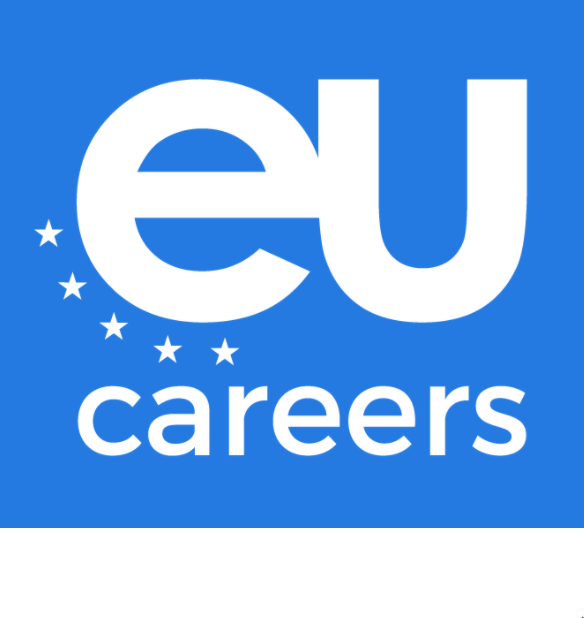 First Name:Last name: Gender: Mobile phone number (international format)Email address:Name of university in English: Name of university in local language: Country where Your university is located:Field of studies:Year of study (e.g. 2nd year undergraduate)Foreseen date of graduation:Will you be present at your University during the whole 2023/24 academic year? (we would like to work preferably with students who are NOT leaving to Erasmus or other exchange programmes)Your citizenship:LANGUAGE SKILLSFor this role you must fluently speak the language of the country in which you are studying and have a good level of English. Please describe your level of knowledge in these two languages according to the European language levels framework: https://europa.eu/europass/en/common-european-framework-referenceEDUCATION and EXTRACURRICULAR ACTIVITIESPlease tell us about your highest current qualifications and any relevant extracurricular activities (sports, hobbies, charity work, etc.) or positions of responsibility you have held (max. 200 words; short bullet points encouraged)MOTIVATION:Please explain why would you like to become an EU Careers Ambassador (max. 200 words)